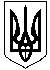 НОВОСАНЖАРСЬКА СЕЛИЩНА РАДАНОВОСАНЖАРСЬКОГО РАЙОНУ ПОЛТАВСЬКОЇ ОБЛАСТІ(двадцять сьома сесія селищної ради сьомого скликання)РІШЕННЯ12 листопада  2019  року          смт Нові Санжари                                       №  11Про внесення змін до Статуту
Комунального підприємства 
«Добрі руки плюс» Новосанжарської
 селищної ради
Керуючись пунктом 10 частини 4 статті 42, статтею 26  Закону України «Про місцеве самоврядування в Україні», Законом України «Про державну реєстрацію юридичних осіб, фізичних осіб-підприємців та громадських формувань», з метою приведення у відповідність Положень Статуту Комунального підприємства «Добрі руки плюс» Новосанжарської селищної ради вимогам чинного законодавства, селищна радаВИРІШИЛА:1.Внести зміни до Статуту Комунального підприємства «Добрі руки плюс» Новосанжарської селищної ради, а саме:1.1. Пункт 3.1. Розділу 3. «Органи управління підприємством та порядок їх утворення» викласти у новій редакції: Очолює та здійснює оперативне управління (керівництво) Підприємством його директор, який призначається та звільняється за розпорядженням селищного голови із подальшим укладанням з ним контракту ( відповідно до ст. 78 Господарського Кодексу України).1.2. Виключити із пункту 3.4. Розділу 3. «Органи управління підприємством та порядок їх утворення» підпункт 3  наступного змісту: «Призначення та звільнення з посади директора».2.  В. о. директора Комунального підприємства «Добрі руки плюс» Новосанжарської селищної ради Омельченко Альбіні Олександрівні вчинити дії, пов’язані із державною реєстрацією Статуту Комунального підприємства «Добрі руки плюс» Новосанжарської селищної ради.3. Викласти Статут Комунального підприємства «Добрі руки плюс» Новосанжарської селищної ради у новій редакції ( додається).4. Контроль за виконанням цього рішення покласти на постійну комісію селищної ради з питань житлово-комунального господарства, благоустрою, торгового та побутового обслуговування.Селищний голова                                                                                      І. О. Коба                                                                       ЗАТВЕРДЖЕНО                                                         Рішення двадцять сьомої сесії
                                                                селищної ради сьомого скликання
                                                               від 12 листопада 2019 року № 11
                                                    С Т А Т У ТКОМУНАЛЬНОГО  ПІДПРИЄМСТВА«ДОБРІ  РУКИ  ПЛЮС»НОВОСАНЖАРСЬКОЇ СЕЛИЩНОЇ РАДИ( в новій редакції)смт Нові Санжарир.Загальні положення1.1.Даний Статут розроблений на основі  Господарського Кодексу України, Цивільного Кодексу України, Закону України «Про місцеве самоврядування в Україні».1.2. Назва підприємства – Комунальне підприємство "Добрі руки плюс" Новосанжарської селищної ради. 1.3. Скорочена назва підприємства  КП «Добрі руки плюс» Новосанжарської селищної ради.1.4. Засновником комунального  підприємства є Новосанжарська селищна рада (ЄДРПОУ 21044987) (надалі Засновник): місцезнаходження: вулиця Незалежності, 41, смт Нові Санжари, Новосанжарський район, Полтавська область, Україна, 39300.1.5. Комунальне підприємство "Добрі руки плюс" Новосанжарської селищної ради (надалі Підприємство) набуває права юридичної особи від дня державної реєстрації.1.6. Свою діяльність Підприємство здійснює на території Новосанжарського району Полтавської області та прилеглих адміністративно-територіальних утворень на підставі чинного законодавства  та даного Статуту.1.7. Підприємство має право:набувати майнові та немайнові права і нести обов’язки;укладати угоди від свого імені;за рішенням Засновника утворювати  самостійно та разом із іншими українськими та іноземними  юридичними і фізичними особами на території України та за її межами інші, в  тому числі Дочірні підприємства з правами юридичної особи;бути позивачем та відповідачем у суді.1.8. Підприємство можу купувати  та орендувати земельні ділянки та користуватися природними ресурсами в порядку, встановленому чинним законодавством України.1.9. Підприємство фінансується за рахунок коштів отриманих від ведення господарської діяльності, за рахунок коштів місцевих бюджетів в т.ч. дотацій або субвенцій з бюджету Засновника, а також   із інших місцевих бюджетів відповідно до укладених угод та договорів; є самостійним господарським суб’єктом , функціонально підпорядкованим  Новосанжарській селищній раді, має відокремлене майно, закріплене  на правах господарського відання, самостійний баланс, рахунки  в установах банків, печатку  із своїм найменуванням та ідентифікаційним кодом.1.10. Реалізація продукції, виконання робіт і надання послуг здійснюється по  цінах і тарифах, затверджених у встановленому порядку  згідно із чинним  законодавством України.1.11. За своїми зобов’язаннями Підприємство відповідає всім закріпленим  за ним майном, на яке відповідно до закону може бути звернуто стягнення на вимогу кредитора. Засновник не відповідає за зобов’язання підприємства, крім випадків передбачених законодавчими актами України.1.12. Юридична адреса (місцезнаходження) підприємства: вулиця Шкільна, село Зачепилівка, Новосанжарський район, Полтавська область, Україна, 39372.Мета та предмет діяльності підприємства     2.1. Метою діяльності  Підприємства є здійснення господарської діяльності з  ефективної експлуатації  комунального господарства, полігонів твердих побутових відходів та реалізація соціально-економічних інтересів трудового колективу.2.2. Предметом діяльності Підприємства є:	- оброблення та видалення безпечних відходів ( твердих побутових відходів ІІІ-ІV класів небезпеки);	- збирання  безпечних відходів ( твердих побутових відходів III-ІV класів небезпеки);	- послуги з централізованого водопостачання  ( забір, очищення та  постачання води);	- діяльність автомобільного  вантажного транспорту;	-  надання  населенню послуг з обробки земельних ділянок;	- надання побутових та житлово-комунальних послуг населенню, покращення благоустрою, утримання та виконання шляхо-ремонтних робіт вулично-дорожньої мережі населених пунктів на території Новосанжарської обʼєднаної територіальної громади;	- інший пасажирський наземний транспорт;	- монтаж водопровідних мереж;	- інші види роздрібної торгівлі в неспеціалізованих магазинах;	- неспеціалізована оптова торгівля;	- будівництво житлових та нежитлових будівель;	- відновлення відсортованих відходів.	Підприємство може здійснювати  і інші види діяльності, які передбачені цим Статутом та не заборонені законодавством України. Види діяльності, які потребують спеціального дозволу, можуть здійснюватись тільки  при наявності такого дозволу  (ліцензії) відповідних державних установ.Органи управління підприємством    та порядок їх утворення 3.1. Очолює та здійснює оперативне управління (керівництво) Підприємством його директор, який призначається та звільняється за розпорядженням селищного голови із подальшим укладанням з ним контракту ( відповідно до ст. 78 Господарського Кодексу України). 3.2. Директор підзвітний Засновнику, відповідає перед ним за діяльність  Підприємства  та виконання своїх обов’язків. 3.3. Директор підприємства:	- забезпечує виконання поточних і перспективних планів Підприємства та  планів соціально-економічного розвитку;	- приймає на роботу та звільняє  з роботи працівників Підприємства;- представляє Підприємство   у відносинах з юридичними та фізичними  особами;- видає накази та вказівки, інструкції, положення для всіх працівників Підприємства;- забезпечує своєчасний розгляд скарг і заяв працівників Підприємства;- розпоряджається грошовими коштами в межах визначених Засновником;- за рішенням Засновника створює нові, в тому числі і дочірні підприємства з правами юридичної особи;- за розпорядженням Засновника відкриває в банках розрахункові та інші рахунки  Підприємства;- вирішує інші питання  господарсько-фінансової діяльності;Директор має право приймати  і інші рішення щодо діяльності Підприємства, окрім тих, які Засновник приймає самостійно.3.4.Виключно компетенцією Засновника є:внесення змін та доповнень до статуту Підприємства;вирішення питань про реорганізацію та ліквідацію Підприємства;затвердження штатів Підприємства;затвердження річних звітів Підприємства;призначення ревізії фінансово-господарської діяльності Підприємства;визначення фондів підприємства та розмір відрахувань до них.Засновник має право розглядати і інші питання діяльності Підприємства.	3.5. Контроль за фінансово-господарською діяльністю підприємства здійснює Засновник, який проводить не рідше одного разу на рік ревізію фінансово-господарської діяльності Підприємства, призначаючи для цього ревізійну комісію або використовуючи аудиторські послуги.     3.6. Трудовий колектив підприємства  має права і обов’язки, передбаченні чинним законодавством.	3.7. Повноваження трудового колективу  реалізуються  загальними зборами  трудового колективу, а в період між зборами – Радою трудового колективу, члени якої обираються  таємним голосуванням на зборах трудового колективу на строк  не менше двох років.       Рішення про обрання повинно бути висловлене не менше  як двома третинами голосів від загальної кількості членів трудового колективу.3.8.Інтереси трудового колективу представляє Рада трудового колективу.Майно і фонди підприємства4.1. Майно підприємства є власністю Засновника і закріплене за Підприємством на правах господарського відання. Воно складається з основних та оборотних фондів, інших матеріальних активів та коштів, в т. ч. коштів Засновника, що відображені в самостійному  балансі  Підприємства.	Статутний фонд Підприємства утворений  Засновником до реєстрації його як суб’єкта  господарювання. Мінімальний розмір статутного фонду Підприємства встановлений у розмірі 15000,00 ( п’ятнадцяти тисяч) гривень.4.2. Підприємство  здійснює володіння, користування та розпорядження своїм майном у відповідності з метою своєї діяльності.4.3. Підприємство не може списувати з балансу, здавати в оренду, передавати іншим особам, майно без згоди на те Засновника.4.4 Джерела  формування майна Підприємства:	- грошові та матеріальні внески Засновника;	- доходи отримані від реалізації продукції, послуг, інших видів господарської діяльності;	- майно придбане в інших суб’єктів господарювання, організацій та громадян у  встановленому  законодавством порядку;	- кредити банків;	- капітальні вкладення і трансферти з бюджетів;	- безоплатних або благодійних внесків, пожертвувань громадян, підприємств, установ та організацій;	- інші джерела, не заборонені чинним законодавством.4.5. Підприємство може об’єднувати  частину свого майна та грошових  коштів з майном та грошовими  коштами юридичних та фізичних осіб з  метою створення спільних підприємств.4.6. На підприємстві створюється  Резервний (Страховий) фонд. Розмір щорічних відрахувань становить не менше 5 % від річного прибутку підприємства.4.7. Підприємство може використовувати засоби Резервного фонду на  додаткові витрати на розробку і впровадження нових перспективних програм, на поповнення власних обігових коштів у разі їх нестачі. Частина коштів Резервного фонду може бути використана на оплату праці з  поверненням їх у наступному періоді з фонду оплати праці.4.8. Підприємство має самостійний баланс, розрахунковий рахунок  та інші рахунки в банках.4.9. Платежі та податки  в бюджет підприємство проводить на підставі чинного законодавства.4.10. Підприємство має печатку і штамп за своїм найменуванням, фірмові бланки та інші реквізити.4.11. Прибуток Підприємства утворюється із надходжень від його  господарської діяльності після покриття матеріальних та прирівняних  до них витрат і витрат на оплату праці. З економічного прибутку  Підприємства сплачуються законом податки та інші обов’язкові платежі, а також відсотки по кредитах банків і по облігаціях. Прибуток,  одержаний після зазначених розрахунків, залишається  у розпорядженні Підприємства, яке визначає напрямки його використання  відповідно до Статуту Підприємства.Облік і звітність5.1. Підприємство веде оперативний та бухгалтерський облік результатів своєї роботи в порядку, передбаченому законодавством і несе відповідальність за його достовірність.5.2. Підприємство складає та подає статистичну, бухгалтерську та податкову звітність згідно форм, встановлених відповідними органами.5.3. Відповідальність за стан обліку, своєчасне  надання бухгалтерської та  іншої звітності покладається на бухгалтера підприємства.5.4. Фінансовий рік встановлюється з 1 січня по 31 грудня включно.5.5. Річний звіт та баланс Підприємства подаються  на затвердження Засновнику  Підприємства.5.6. Посадові особи Підприємства  несуть відповідальність  за достовірність  даних, що містяться у річному звіті та балансі.Припинення діяльності Підприємства6.1.  Припинення діяльності Підприємства здійснюється  шляхом його реорганізації ( злиття, приєднання, виділення, перетворення) або ліквідації.Реорганізація Підприємства здійснюється  за рішенням його Засновника.6.2. При реорганізації підприємства вся сукупність його прав та обов’язків  переходить до правонаступника.6.2. Підприємство може бути ліквідовано:	- за рішенням його Засновника;	- на підставі рішення суду або арбітражного суду;6.3. Ліквідація Підприємства проводиться  призначеною Засновником ліквідаційною комісією, а в разі ліквідації підприємства за рішенням суду –ліквідаційною комісіє, що призначається цим органом. З дня призначення ліквідаційної комісії до неї переходять повноваження по управлінню справами підприємства.6.4. Ліквідаційна комісія  оцінює наявне майно Підприємства, визначає його кредиторів та дебіторів, розраховується з ним, складає ліквідаційний баланс та подає його Засновнику або органу, що призначив ліквідаційну комісію.Наявні грошові кошти Підприємства, після розрахунків з бюджетом, банками та іншими кредиторами, а також по оплаті праці працівників Підприємства та майно, що залишилося  передаються ліквідаційною комісією Засновнику.6.5. Ліквідація Підприємства вважається  завершеною, а Підприємство  таким, що припинило свою діяльність, з моменту внесення запису про це до державного реєстру.	Цей Статут складений у двох примірниках, які мають однакову юридичну силу.Селищний голова                                                                                    І. О. Коба